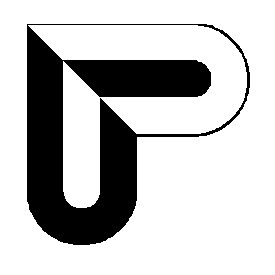 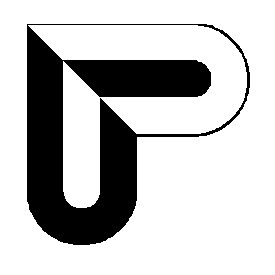 OBJEDNÁVKA 103/2019    ze dne   4.3.2019Objednáváme u Vás: Úřad práce ČR | www.uradprace.cz | IČO:  72496991 ID DS: syyztwe Firma /název podnikatele:     ALTER, s.r.o.                                           Vavákova 963                                           500 03 Hradec KrálovéIČO:                                    47473266Pol. Množství Druh zboží, služby Druh zboží, služby Druh zboží, služby Dodávku drogerie, hygienických a dezinfekčních prostředků v souladu se zakázkou na elektronickém tržišti NEN č. N006/19/V00003509, včetně dodání na místa plnění specifikovaná v zadávací dokumentaci.Dodací lhůta: 10 dnů od potvrzení dodání objednávky dodavatelemDodávku drogerie, hygienických a dezinfekčních prostředků v souladu se zakázkou na elektronickém tržišti NEN č. N006/19/V00003509, včetně dodání na místa plnění specifikovaná v zadávací dokumentaci.Dodací lhůta: 10 dnů od potvrzení dodání objednávky dodavatelemDodávku drogerie, hygienických a dezinfekčních prostředků v souladu se zakázkou na elektronickém tržišti NEN č. N006/19/V00003509, včetně dodání na místa plnění specifikovaná v zadávací dokumentaci.Dodací lhůta: 10 dnů od potvrzení dodání objednávky dodavatelemCelková cena bez DPH 193.000,00 KčDPH 40.505,52 KčCelková cena s DPH            233.505,52 KčIng. Josef Bürger  ředitel Krajské pobočky ÚP ČR v Brně Ing. Josef Bürger  ředitel Krajské pobočky ÚP ČR v Brně Ing. Josef Bürger  ředitel Krajské pobočky ÚP ČR v Brně Ing. Josef Bürger  ředitel Krajské pobočky ÚP ČR v Brně Ing. Josef Bürger  ředitel Krajské pobočky ÚP ČR v Brně Fakturujte Fakturujte Česká republika – Úřad práce České republiky,  Česká republika – Úřad práce České republiky,  Česká republika – Úřad práce České republiky,  na adresu: na adresu: Krajská pobočka v Brně, Polní 1011/37, 659 59 Brno Krajská pobočka v Brně, Polní 1011/37, 659 59 Brno Krajská pobočka v Brně, Polní 1011/37, 659 59 Brno Potvrzení dodavatele: (datum, razítko, podpis) Jako dodavatel tímto výše uvedenou objednávku akceptuji:5. 3. 2019[podpis]Otisk razítka: Alter, s.r.o.Vavákova 963500 03 Hradec KrálovéPotvrzení dodavatele: (datum, razítko, podpis) Jako dodavatel tímto výše uvedenou objednávku akceptuji:5. 3. 2019[podpis]Otisk razítka: Alter, s.r.o.Vavákova 963500 03 Hradec KrálovéPotvrzení dodavatele: (datum, razítko, podpis) Jako dodavatel tímto výše uvedenou objednávku akceptuji:5. 3. 2019[podpis]Otisk razítka: Alter, s.r.o.Vavákova 963500 03 Hradec KrálovéPotvrzení dodavatele: (datum, razítko, podpis) Jako dodavatel tímto výše uvedenou objednávku akceptuji:5. 3. 2019[podpis]Otisk razítka: Alter, s.r.o.Vavákova 963500 03 Hradec KrálovéPotvrzení dodavatele: (datum, razítko, podpis) Jako dodavatel tímto výše uvedenou objednávku akceptuji:5. 3. 2019[podpis]Otisk razítka: Alter, s.r.o.Vavákova 963500 03 Hradec Králové